Here are some of the toxic plants you should keep away from your pets. If you suspect that your dog might have eaten any plant that might be toxic, contact his/her vet immediately. Many common house and garden plants can be toxic to animals if swallowed. The symptoms can be diarrhea, nausea, or skin allergies. Our list is limited, we do not have the lethal dosage (per dog weight) of these plant parts. If you need further information about a particular plant , please contact your pet's vet and local Poison Control Center. 
Please note that we cannot answer questions relating to dog health -- instead of calling us or e-mailing us with your concerns, please contact your dog's vet for speedy and accurate information & help. Only a trained vet can help you if you suspect that your dog has been poisoned, do not waste valuable time your pet has by relying on random websites or helpful info found online. Call his/her vet instead.Most Poisonous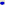 Moderately PoisonousLeast Poisonous 